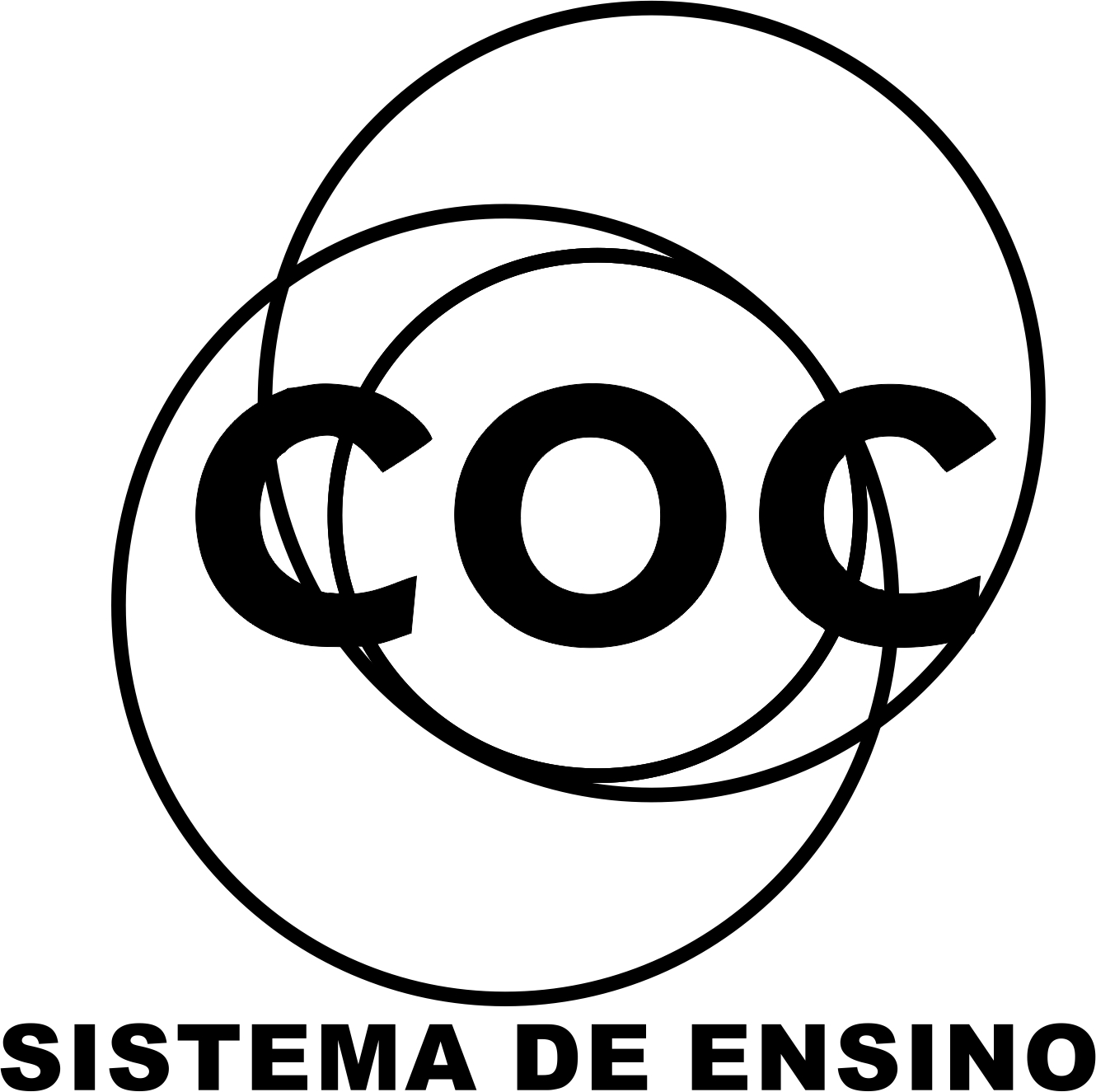 1.Cladogramas são representações gráficas do parentesco entre grupos de seres vivos com base em características biológicas, compartilhadas ou exclusivas, que retratam o processo evolutivo desses grupos.De maneira simplificada, o estudo da botânica organiza os vegetais em quatro grandes grupos, diferenciando-os em função da presença de fruto, semente, vasos condutores e embriões dependentes da planta-mãe.a) Cite esses quatro grupos vegetais e esquematize-os em um cladograma. Posicione corretamente as características evolutivas mencionadas.b) Todos os grupos vegetais apresentam ciclo reprodutivo haplodiplobionte, caracterizado pela alternância de gerações (metagênese). Quais são as gerações que se alternam? Qual a função reprodutiva de cada geração, tendo em vista o ciclo em questão?  2.   No processo de adaptação ao ambiente terrestre, animais e plantas sofreram modificações morfológicas e funcionais. Considere a classificação tradicional das plantas em algas, briófitas, pteridófitas, gimnospermas e angiospermas.a) Qual(is) desses grupos de plantas independe(m) da água para a fecundação? Que estrutura permite o encontro dos gametas, em substituição à água?b) As briófitas, primeiro grupo de plantas preponderantemente terrestre, têm tamanho reduzido. As pteridófitas, surgidas posteriormente, são plantas de grande tamanho, que chegaram a constituir extensas florestas. Que relação existe entre o mecanismo de transporte de água e o tamanho das plantas nesses grupos? 3.   Em uma aula de Biologia intitulada Diversidade das plantas, o professor destacou o Parque Ecológico Estadual Intervales, no estado de São Paulo, por integrar um dos mais significativos trechos protegidos de Mata Atlântica e em que aparecem inúmeras espécies representantes dos diferentes grupos vegetais. Sendo assim, informou algumas características: Plantas que produzem frutos, dentro dos quais estão as sementes  Plantas vasculares que não produzem sementes  Plantas sem tecidos condutores de seiva  e as que se caracterizam por apresentar sementes nuas AMABIS, J.M.; MARTHO, G. R. Biologia em Contexto: a diversidade dos seres vivos. 1.ed, v.3. São Paulo: Moderna, 2013 (Adaptado). a) No decorrer da evolução qual é a sequência temporal de aparecimento dos grupos de plantas  e  no ambiente terrestre? b) Considere que, nesse parque, foram encontradas hepáticas, avencas e magnólias. Indique a letra e identifique o grupo vegetal desses representantes. c) Indique a letra e identifique o grupo vegetal em que há a presença de óvulo, ausência de ovário na flor feminina e produção de grãos de pólen. 4.   A araucária ou pinheiro-do-Paraná e o arroz são plantas tipicamente encontradas nas paisagens da região sul do Brasil. A primeira, habitando áreas naturais da Floresta Ombrófila Mista, e a segunda, grandes áreas cultivadas. Ambas as espécies são polinizadas pelo vento, porém apresentam diferenças na organização de suas estruturas reprodutivas. A araucária, uma Gimnosperma, possui suas estruturas reprodutivas organizadas em estróbilos, e o arroz, uma Angiosperma, em flores.a) Quais as diferenças morfológicas entre as estruturas reprodutivas da araucária e do arroz?b) Cite duas características de flores que apresentam síndrome de polinização anemófila.c) Após a fecundação, o estróbilo da araucária produz pinhões, que, no sul do Brasil, são aproveitados como um saboroso alimento. A que órgão vegetal corresponde o pinhão? Qual foi a novidade evolutiva relacionada à formação do tecido de reserva desse mesmo órgão encontrado no arroz? 5.   Um pesquisador encontrou, num levantamento de biodiversidade feito num lago africano, um novo organismo. Ele precisa decidir em qual Reino de seres vivos incluí-lo, utilizando a classificação de cinco Reinos proposta por Whittaker (Monera, Protista, Fungi, Plantae e Animalia). A primeira informação que tem é que o organismo é multicelular. Sua função é ajudá-lo a decidir a qual Reino pode pertencer o organismo. a) Escolha um Reino no qual encaixar o organismo. b) Apresente duas características que permitam, em conjunto, identificá-lo como exclusivamente pertencente a esse Reino.Característica 1 Característica 2 6.   A Reserva Biológica do Tinguá resguarda um dos mais significativos remanescentes da Mata Atlântica do Estado do Rio de Janeiro. O maciço é um ecossistema formado por diversos grupos de plantas, que proporciona refúgio a várias espécies animais.(adaptado de: http://www.semads.rj.gov.br/apas.asp)A tabela a seguir contém algumas características de plantas pertencentes às classes Gymnospermae e Angyospermae e às divisões Pteridophyta e Bryophyta.a) Identifique a que divisão ou classe pertencem as plantas A, B, C e D.b) A partir de uma análise evolutiva, indique a ordem temporal de aparecimento das plantas A, B, C e D, no ambiente terrestre.c) Informe a principal diferença no grau de umidade no ambiente de reprodução sexuada das plantas A e B. Justifique. 7.   Os grãos de pólen e os esporos das plantas vasculares sem sementes variam consideravelmente em forma e tamanho, o que permite que um grande número de famílias, gêneros e muitas espécies possam ser identificados através dessas estruturas. Os grãos de pólen e os esporos das plantas vasculares sem sementes permanecem inalterados em registros fósseis, em virtude do revestimento externo duro e altamente resistente, o que possibilita inferências valiosas sobre floras já extintas.a) Suponha que em um determinado local tenham sido encontrados apenas grãos de pólen fósseis. A vegetação desse local pode ter sido formada por musgos, samambaias, pinheiros e ipês? Justifique sua resposta.b) Esporos de plantas vasculares sem sementes e grãos de pólen maduros, quando germinam, resultam em estruturas diferentes. Quais são essas estruturas? 8.   Em seu livro "Biology of Plants" (Nova York, W. H. Freeman and Company, 6a edição, 1999), P. H. Raven, R. F. Evert e S. E. Eichhorn dizem: "As plantas, como todos os organismos, tiveram ancestrais aquáticos. A história evolutiva das plantas está intimamente ligada à progressiva ocupação do ambiente de terra firme e à crescente independência do meio aquático para a reprodução."a) Compare as samambaias e os pinheiros quanto à dependência do meio aquático para a reprodução.b) Discorra sucintamente sobre uma aquisição evolutiva, não ligada diretamente ao processo reprodutivo, que permitiu às plantas atingir grande tamanho e contribuiu decisivamente para seu sucesso na ocupação do ambiente de terra firme. 9.   Considere o ciclo de vida de uma angiosperma.a) Podemos afirmar que, em uma certa etapa do desenvolvimento, essa planta é heterotrófica. Quando isso ocorre e qual a fonte de alimento utilizada?b) Ao quantificarmos a respiração e a fotossíntese realizadas, desde a germinação até a fase adulta, esperamos verificar que, comparativamente, a planta realizou mais fotossíntese do que respirou, respirou tanto quanto realizou fotossíntese ou respirou mais do que realizou fotossíntese? Por quê? 10.   Um professor de biologia solicitou a um aluno que separasse, junto com o técnico de laboratório, algumas plantas monocotiledôneas de um herbário (local onde se guardam plantas secas e etiquetadas). O aluno, pretendendo auxiliar o técnico, deu-lhe as seguintes informações:I. a semente de milho tem dois cotilédones e a semente de feijão, apenas um.II. as plantas com flores trímeras devem ficar juntas com as de raízes axiais.a) Após ouvir as informações, o técnico deve concordar com o aluno? Justifique.b) Cite duas características e dê dois exemplos de plantas dicotiledôneas diferentes daquelas informadas pelo aluno. 11.   Complete o texto abaixo, preenchendo os espaços em branco (Observação: uma só palavra por espaço).Em alguns sistemas e classificação, Algas, Briófitas e Pteridófitas formam o grupo das (a) _______________, ou seja, vegetais que não possuem flores.Gimnospermas e Angiospermas são reunidas no grupo das (b) ________________, ou seja, vegetais que possuem flores.Considerando que vegetais que possuem flores são capazes de produzir sementes, esses dois grupos de vegetais são também denominados (c) _______________, que são, literalmente, plantas produtoras de sementes.Outro sistema de classificação de vegetais agrupa aqueles que não possuem tecidos e órgãos (Exemplo: Algas) numa categoria denominada (d) __________________.Pteridófitas, Gimnospermas e Angiospermas, por possuírem tecidos e órgãos, são denominadas (e)_________________.Pelo fato de possuírem vasos de condução de seivas, Pteridófitas, Gimnospermas e Angiospermas fazem parte do grupo das (f) ______________. 12.   Se o gametófito de uma briófita como um musgo possui um número X de cromossomos, quantos cromossomos possuirão as seguintes estruturas, respectivamente:a) esporófitob) esporoc) protonemad) rizoides 13.   A remoção de um anel completo da casca de uma árvore (anel de Malpighi) pode provocar sua morte.a) Que tecido é removido nesta experiência?b) Qual a função deste tecido? 14.   Quando se esbarra em uma planta de urtiga, ocorre forte irritação no local atingido, devido à reação do organismo da pessoa em resposta à substância urticante produzida pela planta.a) Que tipo de estrutura produz a substância urticante?b) A que tecido vegetal pertence essa estrutura? 15.   O esquema adiante representa um corte transversal de um tronco de árvore.a) Em quais dos tecidos indicados espera-se encontrar células em divisão?b) Em qual dos tecidos indicados espera-se encontrar seiva com maior concentração de substâncias orgânicas?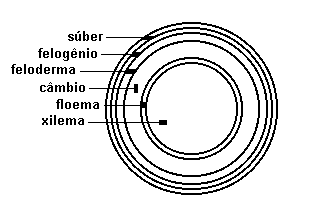 16.   Em um brejo, encontrou-se grande quantidade de briófitas e pteridófitas. Todas as briófitas eram pequenas, com poucos centímetros de altura, ao passo que algumas pteridófitas alcançavam até 2 metros. Que diferenças na estrutura anátomo-fisiológica desses grupos justifica essa diferença de tamanho? 17.   Uma folha, recém-coletada de uma planta, foi colocada num frasco graduado com água e óleo, como mostra a figura adiante.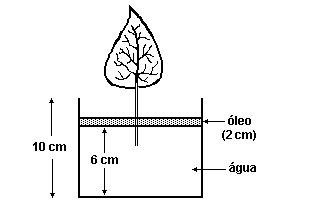 O frasco foi mantido em ambiente iluminado, com temperatura constante ao redor de 28°C. Após algum tempo, verificou-se uma diminuição do nível da água no frasco. Essa diminuição pode ser explicada pelos seguintes fenômenos:a) sudação e absorção hídrica.b) evaporação e absorção hídrica.c) respiração e sudação.d) transpiração e fotossíntese.e) absorção hídrica e fotossíntese. 18.   A remoção de um anel da casca do tronco de uma árvore provoca um espessamento na região situada logo acima do anel. A árvore acaba morrendo.a) O que causa o espessamento?  Por quê?b) Por que a árvore morre?c) Se o mesmo procedimento for feito num ramo, as folhas ou frutos desse ramo tenderão a se desenvolver mais do que os de um ramo normal.  Por que isso ocorre?d) No inverno, em regiões temperadas, a remoção do anel não causa espessamento nas árvores que perdem folhas. Por quê? 19.   Realizou-se o seguinte experimento com um grupo de plantas: retirou-se um anel de casca contendo o floema, mantendo-se folhas acima e abaixo da região cortada. Em seguida, somente folha abaixo do corte foram expostas a CO2 radioativo durante 24 horas. Em que regiões da planta serão encontradas substâncias com material radioativo após o experimento? Por que? 20.   O caule dos vegetais possui várias funções, dentre as quais a condução de água e nutrientes minerais (seiva bruta) até as folhas onde será realizado o processo de fotossíntese. A respeito do caule responda:a) Quais são os vasos condutores responsáveis pela condução da seiva mineral?b) Após a realização do processo de fotossíntese será produzida matéria orgânica (seiva elaborada) que é conduzida por um outro tipo de vaso condutor. Como é denominado este vaso?c) Cite uma segunda função para o caule dos vegetais. PlantaVascularizaçãoPresença de sementePresença de frutosPresença de rizoidesANãoNãoNãoSimBSimSimNãoSimCSimSimSimNãoDSimNãoNãoNão